Volanie divočiny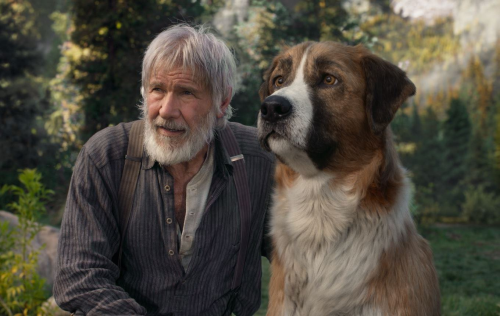 (The Call of the Wild) Premiéra: 27. 2. 2020Twentieth Century Fox, USA, 2020 Réžia: Chris SandersScenár: Michael Green, Jack London (predloha)Kamera: Janusz KaminskiHudba: John PowellHrajú: Harrison Ford, Dan Stevens, Omar Sy, Karen Gillan, Bradley Whitford, Colin WoodellFilm Volanie divočiny je adaptáciou legendárneho románu Jacka Londona a prináša dobrodružný príbeh odvážneho psa a jeho nového priateľa (Harrison Ford) v časoch zlatej horúčky na Klondiku.Volanie divočiny rozpráva príbeh Bucka, psa hýčkaného svojim pánom i jeho rodinou. Jeho život sa však celkom zmení vo chvíli, keď je zo svojho domova v Kalifornii unesený obchodníkmi so psami, ktorí ho predajú do mrazivej divočiny kanadského Yukonu počas vrcholiacej zlatej horúčky na Klondiku. Tu je svojimi novými pánmi nútený v psom záprahu ťahať hlbokým snehom ťažké sane. Vďaka svojej nezlomnej vôli dokáže Buck v týchto drsných podmienkach prežiť. Našťastie sa mu nakoniec podarí ujsť a nájsť nového priateľa, samotárskeho dobrodruha Johna Thorntona (Harrison Ford). Po jeho boku zistí, že vďaka svojim prirodzeným inštinktom dokáže v nehostinnej divočine nielen prežiť, ale dokonca v tomto novom a slobodnom živote nachádza aj potešenie.Príbeh odvážneho psa Bucka a jeho priateľov napísal na začiatku 20. storočia slávny americký spisovateľ Jack London a je to jeho najčítanejšia kniha. Prístupnosť: 	bez obmedzeníŽáner:	rodinný / dobrodružnýVerzia: 	anglicky so slovenskými titulkamiStopáž:	110 minút Formát:	2D DCP